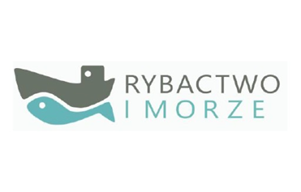 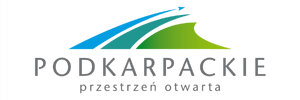 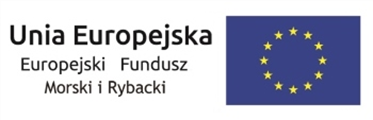 Europejski Fundusz Morski i RybackiUrząd Marszałkowski	Rzeszów, luty 2024 r
Województwa PodkarpackiegoDepartament Programów Rozwoju Obszarów WiejskichProgram Operacyjny „Rybactwo i Morze” na lata 2014-2020 Stan wdrażania osi 4 w województwie podkarpackim 
- stan na dzień 31.12.2023 r.Spis treści:Rola Samorządu Województwa…………………………..………………………3Działania Wdrażane przez Samorząd Województwa Podkarpackiego........3Limit środków dla województwa podkarpackiego………..…………….…….3Wsparcie przygotowawcze…..………………………………..…………………..4Konkurs na wybór strategii rozwoju lokalnego………………..………………4Opis działań…………………………..……………………………..……………….5Realizacja lokalnych strategii rozwoju kierowanych przez społeczność.........……..5Wsparcie na rzecz kosztów bieżących i aktywizacji…………………………..………7Działania prowadzone w ramach współpracy Lokalnych Grup Rybackich..………..7Planowane nabory………….………………………………………………..……...7VIII. Podsumowanie (zagregowane dane dotyczące wszystkich działań wdrażanych przez samorząd województwa w ramach PO „Rybactwo i Morze” 2014-2020……………………………………………………………………………………...8Rola Samorządu Województwa Samorząd Województwa Podkarpackiego przy pomocy Departamentu Programów Rozwoju Obszarów Wiejskich realizuje zadania delegowane w ramach Programu Operacyjnego „Rybactwo i Morze” 2014-2020:Samorząd Województwa realizuje zadania Instytucji Zarządzającej, jako Instytucja pośrednicząca w oparciu o:Program Operacyjny „Rybactwo i Morze” 2014-2020,ustawę z dnia 10 lipca 2015 r. o wspieraniu zrównoważonego rozwoju sektora rybackiego z udziałem Europejskiego Funduszu Morskiego i Rybackiego,ustawę z dnia 20 lutego 2015 r. o rozwoju lokalnym z udziałem lokalnej społeczności.Działania wdrażane przez Samorząd Województwa PodkarpackiegoSamorząd Województwa wdraża poszczególne działania objęte Programem Operacyjnym „Rybactwo i Morze” 2014-2020 w ramach realizacji Priorytetu 4 „Zwiększenie zatrudnienia i spójności terytorialnej”. Wsparcie będą mogły uzyskać operacje mające na celu:Wparcie przygotowawcze,Realizacja lokalnych strategii rozwoju kierowanych przez społeczność,Koszty bieżące i aktywizacja,Działania prowadzone w ramach współpracy LGR.Limit środków dla województwa podkarpackiegoLimit dla województwa podkarpackiego wynosi 4 248 200,00 euro, w tym:  Wsparcie przygotowawcze - 5 000 euro,Realizacja lokalnych strategii rozwoju kierowanych przez społeczność - 
3 512 725,25 euro,Koszty bieżące i aktywizacja - 615 257,00 euro Działania prowadzone w ramach współpracy LGR - 120 217,75 euro. Rys.1 Limit środków dla Województwa PodkarpackiegoWsparcie przygotowawczeDziałanie „Wsparcie przygotowawcze” miało za zadanie posłużyć wypracowaniu mechanizmów współpracy i włączania lokalnych społeczności w celu przygotowania 
i opracowania projektu Lokalnej Strategii Rozwoju (LSR).W roku 2016 został złożony 1 wniosek przez Rybacką Lokalną Grupę Działania „Roztocze” na kwotę 20 000,00 zł. Jego weryfikacja zakończyła się pozytywnie. 
W styczniu 2017 r. została podpisana umowa o dofinansowanie. Strona umowy złożyła wniosek o płatność, którego weryfikacja została zakończona. Wypłacono środki finansowe w formie refundacji kosztów.  Rys.2 Wsparcie przygotowawczeKonkurs na wybór strategii rozwoju lokalnegoZarząd Województwa Podkarpackiego ogłosił konkurs na wybór strategii rozwoju lokalnego kierowanego przez społeczność w ramach Programu Operacyjnego „Rybactwo i Morze” 2014-2020. Nabór trwał od 9 listopada 2015 r. do 30 grudnia 2015 r. W konkursie zostały złożone 2 LSR, których realizacja ma uwzględniać współfinansowanie ze środków Europejskiego Funduszu Morskiego i Rybackiego (EFMR) w ramach Programu Operacyjnego „Rybactwo i Morze” 2014-2020. Oceny złożonych LSR dokonała Komisja powołana uchwałą Zarządu Województwa Podkarpackiego, składająca się z 13 członków, w tym 8 pracowników Departamentu Programów Rozwoju Obszarów Wiejskich i 5 ekspertów. Komisja dokonała wyboru wszystkich złożonych w ramach konkursu LSR.W dniu 23 maja 2016 r. zostały zawarte umowy o warunkach i sposobie realizacji strategii rozwoju lokalnego kierowanego przez społeczność (tzw. umowy ramowe) pomiędzy Samorządem Województwa Podkarpackiego, a 2 Lokalnymi Grupami Rybackimi (LGR). Umowy podpisały stowarzyszenia: „Lokalna Grupa Rybacka Puszczy Sandomierskiej” oraz Rybacka Lokalna Grupa Działania „Roztocze”. Obydwie Lokalne Strategie Rozwoju mają zasięg międzywojewódzki, gdyż obejmują część województw podkarpackiego (19 gmin) i lubelskiego (8 gmin). Skupiają łącznie 251 240 mieszkańców.Tereny objęte planowanym wsparciem:Stowarzyszenie „Lokalna Grupa Rybacka Puszczy Sandomierskiej”: Liczba mieszkańców na obszarze objętym Lokalną Strategią Rozwoju: 148 133. Gminy należące do LGR z terenu województwa podkarpackiego: Kolbuszowa, Dzikowiec, Bojanów, Baranów Sandomierski, Nowa Dęba, Grębów, Gorzyce, Zaleszany, Radomyśl nad Sanem oraz Zaklików. Gminy należące do LGR z terenu województwa lubelskiego: Modliborzyce, Janów Lubelski i Potok WielkiRybacka Lokalna Grupa Działania „Roztocze”: Liczba mieszkańców na obszarze objętym Lokalną Strategią Rozwoju: 103 107.Gminy należące do LGR z terenu województwa podkarpackiego: Medyka, Stubno, Radymno, Laszki, Wiązownica, Stary Dzików, Lubaczów, Cieszanów oraz Narol. Gminy należące do LGR z terenu województwa lubelskiego: Adamów, Bełżec, Krasnobród, Lubycza Królewska i Tomaszów Lubelski.Zawarcie umowy ramowej umożliwia lokalnym grupom działania ogłaszanie naborów wniosków na realizację operacji w ramach LSR.Opis działań. Realizacja lokalnych strategii rozwoju kierowanych przez społeczność.Pomoc finansowa na realizację operacji w ramach wyżej wymienionego działania jest przyznawana na realizację następujących celów:a)		Podnoszenie wartości produktów, tworzenie miejsc pracy, zachęcanie młodych ludzi i propagowanie innowacji na wszystkich etapach łańcucha dostaw produktów w sektorze rybołówstwa i akwakultury,b)		Wspieranie zróżnicowania działalności w ramach rybołówstwa przemysłowego i poza nim, wspieranie uczenia się przez całe życie 
i tworzenie miejsc pracy na obszarach rybackich,c)		Wspieranie i wykorzystywanie atutów środowiska na obszarach rybackich i akwakultury, w tym działania na rzecz łagodzenia zmian klimatu,d)		Propagowanie dobrostanu społecznego i dziedzictwa kulturowego na obszarach rybackich i obszarach akwakultury w tym dziedzictwa kulturowego rybołówstwa i akwakultury oraz morskiego dziedzictwa kulturowego,e)		Powierzenie społecznościom rybackim ważniejszej roli w rozwoju lokalnym oraz zarządzaniu lokalnymi zasobami rybołówstwa 
i działalnością morską.W wyniku przeprowadzonych w latach 2017-2023 naborów wniosków 
o przyznanie pomocy przez Lokalne Grupy Rybackie (LGR) realizujące zapisy zawarte w Lokalnych Strategiach Rozwoju (LSR) do Samorządu Województwa Podkarpackiego do dnia 31.12.2023 roku wpłynęło 166 wniosków o przyznanie pomocy na kwotę 19 600 780,24 zł w ramach ww. działań. 
W wyniku oceny złożonych wniosków podpisano 134 umowy o dofinansowanie na kwotę 15 729 474,00 zł. Ponadto do Samorządu Województwa do dnia 31.12.2023 roku wpłynęło 141 wniosków o płatność na kwotę 15 271 716,12 zł. Rozliczono 141 wnioski o płatność na kwotę 15 269 913,84 zł. W ramach zrealizowanych operacji osiągnięto następujące efekty rzeczowe:od początku Programu utworzono i utrzymano 81 miejsc pracy,zwiększono potencjał turystyczny poprzez, budowę i remont infrastruktury turystycznej oraz zakup wyposażenia  (remonty budynków, wiaty, parkingi, place zabaw, ścieżki edukacyjne, skuter wodny).poprawa promocji dziedzictwa kulturowego oraz ochrony środowiska naturalnego - w tym ochrona przed kłusownictwem (regulacja ruchu turystycznego na obszarach chronionych, remonty urządzeń wodnych, zakup quadów, samochodów terenowych, dronów, kamer termowizyjnych 
i lornetek).umożliwienie integracji środowiska rybaków i lokalnej społeczności (szkolenia zarówno branżowe jak i aktywizujące lokalną ludność, wyjazdy studyjne na tereny związane z rybactwem i akwakulturą w innych województwach).wzbogacenie łańcucha dostaw produktów rybactwa, przetwórstwa i handlu (remonty stawów, linie do przetwórstwa ryb, wędzarnie, budowa 
i modernizacja restauracji z ofertą produktów rybnych,  zakup basenów do transportu ryb, pojazdów do transportu i sprzedaży ryb).zróżnicowanie działalności lub dywersyfikacja zatrudnienia osób wykonujących pracę związaną z sektorem rybołówstwa i akwakultury  - utworzono 8 nowych działalności gospodarczych oraz poszerzono działalność gospodarczą gospodarstw rybackich (budowa i rozbudowa bazy noclegowej, zakup urządzeń i wyposażenia pozwalającego rozszerzyć ofertę turystyczną i usługową).wsparcie dla  innowacji na obszarze rybołówstwa i akwakultury zawierające się w większości realizowanych operacji, które tworzone były na danym obszarze po raz pierwszy.Rys.3 Realizacja Lokalnych Strategii RozwojuW dniu zawierania umów dostępny limit środków finansowych pozwalał na ich zawarcie do kwoty wykazanej 
w powyższej tabeli w kol. „Podpisane umowy”. Obecny limit dostępnych środków obliczony jest przy kursie  równym 4,3355 zł za 1 Euro obowiązującym na dzień 31 grudnia 2023 r.Wsparcie na rzecz kosztów bieżących i aktywizacji.Zawarcie umowy ramowej umożliwia LGR wsparcie bieżącego funkcjonowania Lokalnych Grup Rybackich i ich biur zapewniając sprawną i efektywną pracę oraz doskonalenie zawodowe osób uczestniczących w realizacji Lokalnych Strategii Rozwoju. Do dnia 31.12.2023 roku LGR-y złożyły 16 wniosków o dofinansowanie na łączną kwotę 2 889 132,43 zł. W wyniku przeprowadzonej weryfikacji złożonych wniosków zawarto do 31.12.2023 r. 16 umów na kwotę 2 864 160,25 zł. Złożono 14 wniosków o płatność w kwocie 2 231 461,44 zł. Rozliczono 14 wniosków o płatność na kwotę 2 229 055,74 zł. Ministerstwo Rolnictwa i Rozwoju Wsi dnia 9 września 2022 roku zmieniło rozporządzenie Ministra Gospodarki Morskiej i Żeglugi Śródlądowej z dnia 6 września 2016 r. w sprawie szczegółowych warunków i trybu przyznawania, wypłaty i zwrotu pomocy finansowej na realizację operacji w ramach działań wsparcie przygotowawcze i realizacja lokalnych strategii rozwoju kierowanych przez społeczność, w tym koszty bieżące i aktywizacja, objętych Priorytetem 4. Zwiększenie zatrudnienia i spójności terytorialnej, zawartym 
w Programie Operacyjnym „Rybactwo i Morze” wprowadzając nowe działanie przygotowanie Lokalnej Strategii Rozwoju. Celem tego działania jest dofinasowanie przygotowania Lokalnej Strategii Rozwoju na lata 2020-2027. Wysokość pomocy wynosi 25 000,00 zł. dla jednej LGR. Rys.4 Koszty bieżące i aktywizacjaW dniu zawierania umów dostępny limit środków finansowych pozwalał na ich zawarcie do kwoty wykazanej 
w powyższej tabeli w kol. „Podpisane umowy”. Obecny limit dostępnych środków obliczony jest przy kursie  równym 4,3355 zł za 1 Euro obowiązującym na dzień 31 grudnia 2023 r.Działania prowadzone w ramach współpracy Lokalnych Grup RybackichDo 31.12.2023 roku do SW Podkarpackiego wpłynęło 6 wniosków 
o dofinansowanie na kwotę 481 747,00 zł. Podpisano 6 umów o dofinansowanie na kwotę 481 085,00 zł. Do dnia 31.05.2023 roku do SW wpłynęły 6 wniosków 
o płatność na kwotę 474 587,00 zł. Rozliczono złożone wnioski o płatność na kwotę 474 587,00 zł. Rys.5 Działania prowadzone w ramach współpracy lokalnych grup rybackichVII.	Planowane nabory:W związku z zakończeniem wdrażania przez samorząd województwa Programu Operacyjnego „Rybactwo i Morze” 2014-2020 nie są planowane kolejne nabory wniosków.VIII.	Podsumowanie (zagregowane dane dotyczące wszystkich działań wdrażanych przez samorząd województwa w ramach PO „Rybactwo i Morze” 2014-2020).